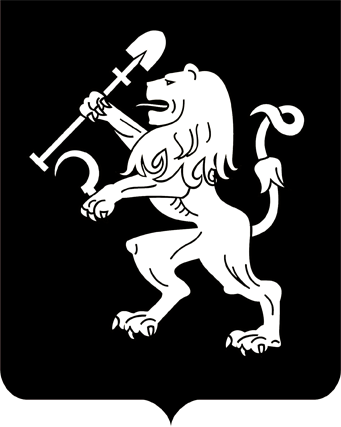 АДМИНИСТРАЦИЯ ГОРОДА КРАСНОЯРСКАПОСТАНОВЛЕНИЕО внесении изменения в постановление администрации города от 22.06.2021 № 442В связи с обращением ООО УК «Континент» о необходимости продления сроков подготовки проекта внесения изменений в проект межевания территории центральной левобережной части города Красноярска и района «Удачный» в части земельных участков с условными номерами 14.2.13, 14.2.16, в соответствии со ст. 45, 46 Градостроительного кодекса Российской Федерации, ст. 16 Федерального закона                от 06.10.2003 № 131-ФЗ «Об общих принципах организации местного самоуправления в Российской Федерации», постановлением администрации города от 26.10.2020 № 855 «Об утверждении Порядка подготовки документации по планировке территории в границах городского округа города Красноярска, разрабатываемой на основании решений администрации города Красноярска, порядка принятия решения                 об утверждении документации по планировке территории, порядка внесения изменений в такую документацию, порядка отмены такой документации или ее отдельных частей, порядка признания отдельных             частей такой документации не подлежащими применению», руко-водствуясь ст. 41, 58, 59 Устава города Красноярска,ПОСТАНОВЛЯЮ:1. Внести изменение в постановление администрации города от 22.06.2021 № 442 «О подготовке проекта внесения изменений в проект межевания территории центральной левобережной части города Красноярска и района «Удачный» в границах земельных участков                         с условными номерами 14.2.13, 14.2.16», заменив в пункте 1 слова              «в течение 60 дней» словами «до 31.12.2021».2. Настоящее постановление опубликовать в газете «Городские            новости» и разместить на официальном сайте администрации города.3. Постановление вступает в силу со дня его официального опубликования.Глава города                                                              		        С.В. Еремин13.09.2021№ 700